ERM_SLI01AVerze dokumentuObsah1	Popis služby	22	Struktura request a response	32.1	EA model rozhraní služby	32.1.1	Přehled restrikcí definovaných v rámci WSDL	42.2	Požadavek (vstup bez ESB obálky)	52.3	Odpověď (výstup bez ESB obálky)	53	Chybová hlášení	7Popis službySlužba  slouží k vyhledání licencí dle zadaných parametrů vyhledávání.Název služby na ESB serveru: Režim poskytování odpovědi: on-line – synchronní službaPlatforma služby: XML (standard W3C); WSDL 1.1 (standard W3C)Zdroj dat: ERMA2Struktura request a responseÚplná specifikace včetně ESB obálky je součástí WSDL.EA model rozhraní služby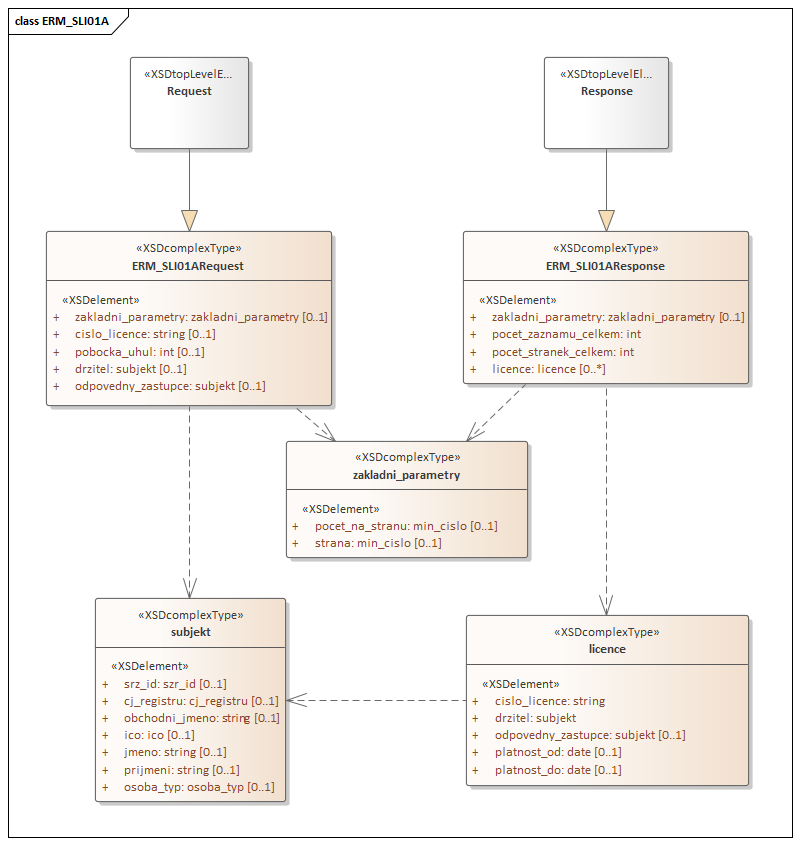 Přehled restrikcí definovaných v rámci WSDL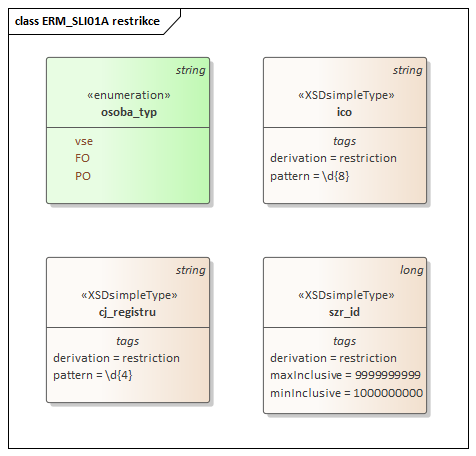 Požadavek (vstup bez ESB obálky)Každá kontrola při nevalidní hodnotě vrací konkrétní odpověď, viz kapitola 3.
„Kontroly“ a „Odpovědi na nevalidní vstupy“ jsou v dalším textu zvýrazněny tučným písmem.Odpověď (výstup bez ESB obálky)Chybová hlášeníNázev a předmětDokumentace webové služby  – Verze dokumentuPočet stran7Stupeň důvěrnostiV případě vytištění z elektronické podoby se jedná o neřízený dokument!AutorDatumVerzePopis změny31.10.2021První verze dokumentu Element Element ElementPopisVýskytTypKontroly nad rámec WSDLERM_GLI01ARequestERM_GLI01ARequestERM_GLI01ARequestPožadavek bez ESB obálky1ElementElementPopisVýskytTypzakladni_parametryzakladni_parametryZákladní parametry pro vyhledávání0-1sequencepocet_na_stranuMaximální počet záznamů na stranu. Standardně nastaveno na 1000 záznamů.0-1intstranaStrana ve vyhledávání. Standardně je vrácena 1. strana. Číslování strany začíná od 1.0-1intcislo_licencecislo_licenceČíslo licence; vyhledává se jako podřetězec0-1stringpobocka_uhulpobocka_uhulPobočka ÚHÚL0-1intKontrola hodnoty podle číselníku.ElementElementPopisVýskytTypdrziteldrzitelInformace o držiteli licence0-1sequencesrz_idSZR-ID0-1longcj_registruČíslo jednotného registru0-1stringobchodni_jmenoObchodní jméno; vyhledává se jako podřetězec0-1stringicoIČO0-1stringjmenoJméno; vyhledává se jako podřetězec0-1stringprijmeníPříjmení; vyhledává se jako podřetězec0-1stringosoba_typTyp osoby0-1enum/stringElementElementPopisVýskytTypodpovedny_zastupceodpovedny_zastupceInformace o odpovědném zástupci0-1sequencesrz_idSZR-ID0-1longcj_registruČíslo jednotného registru0-1stringobchodni_jmenoObchodní jméno0-1stringicoIČO0-1stringjmenoJméno0-1stringprijmeníPříjmení0-1stringosoba_typTyp osoby0-1enum/stringElementElementElementElementPopisVýskytTypERM_GLI01AResponseERM_GLI01AResponseERM_GLI01AResponseERM_GLI01AResponseOdpověď bez ESB obálky1ElementElementElementPopisVýskytTypzakladni_parametryzakladni_parametryzakladni_parametryZákladní parametry pro vyhledávání0-1sequencepocet_na_stranupocet_na_stranuMaximální počet záznamů na stranu. Standardně nastaveno na 1000 záznamů.0-1intstranastranaStrana ve vyhledávání. Standardně je vrácena 1. strana. Číslování strany začíná od 1.0-1intpocet_zaznamu_celkempocet_zaznamu_celkempocet_zaznamu_celkemPočet záznamů celkem1intpocet_stranek_celkempocet_stranek_celkempocet_stranek_celkemPočet stránek celkem1intElementElementElementPopisVýskytTyplicencelicencelicenceInformace o licenci0-nsequencecislo_licencecislo_licenceČíslo licence1stringElementElementPopisVýskytTypdrziteldrzitelInformace o držiteli licence1sequencesrz_idSZR-ID0-1longcj_registruČíslo jednotného registru0-1stringobchodni_jmenoObchodní jméno0-1stringicoIČO0-1stringjmenoJméno0-1stringprijmeníPříjmení0-1stringosoba_typTyp osoby0-1enum/stringElementElementPopisVýskytTypodpovedny_zastupceodpovedny_zastupceInformace o odpovědném zástupci0-1sequencesrz_idSZR-ID0-1longcj_registruČíslo jednotného registru0-1stringobchodni_jmenoObchodní jméno0-1stringicoIČO0-1stringjmenoJméno0-1stringprijmeníPříjmení0-1stringosoba_typTyp osoby0-1enum/stringplatnost_odplatnost_odPočátek platnosti licence0-1dateplatnost_doplatnost_doKonec platnosti licence; pokud není uvedeno, platí na dobu neurčitou0-1datePříčina chybyOdpověď s popisem chyby (nevalidní vstup)Zadaný kód pobočky ÚHÚL neodpovídá žádné hodnotě z číselníku vydal.Kód pobočky ÚHÚL nebyl nalezen v číselníku.Zadaná hodnota strany je vyšší než celkový počet stran.Zadaná hodnota strany je vyšší než celkový počet stran.Uživatel vyplní kombinaci vyhledávacích parametrů, kterým neodpovídá žádný objekt.Prázdný seznam, hodnot elementu pocet_zaznamu_celkem v odpovědi je rovna 0